Montgomery City 			Library of Things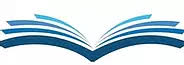 Public Library 				User Agreement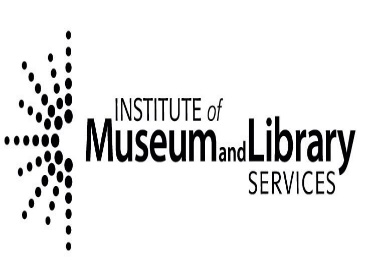 The Library of Things at the Montgomery City Public Library (MCPL) has a variety of items to encourage patrons to have opportunities and tools for family enrichment activities.  Please review the guidelines set forth below.  Acceptance of and compliance with these provisions is required for your use of the Library of Things.   	Library of Things User Agreement: Prior to using the Library of Things, the Patron (18 or older) must (a) have an active fine-free library card; (b) complete a Library of Things User Agreement form; and (c) provide a current driver’s license to be copied.The Patron accepts financial responsibility for any and all lost, damaged, stolen, or not returned items.  A list of replacement costs is available.The Patron agrees that if any piece of equipment becomes broken, unsafe, or in a state of disrepair, they will immediately discontinue use and notify the MCPL staff.The Patron agrees to pay a refundable deposit to check out the more expensive items in the Library of Things.  The deposit will be refunded when items are returned complete and in good working condition:$100.00 refundable deposit is required for the Canon Digital Camera, Epson Projector, GoPro Camera, Dell Laptop Computer, and Epson Photo Scanner. $75.00 refundable deposit is required for the digital microscope, children’s microscope, telescope, and metal detector.The Patron can check out for two weeks:1 item that requires a refundable deposit;1 STEAM kit or other kit;2 games;  2 puzzles; or2 fishing polesMaterials from the Library of Things MUST be returned to a MCPL staff member at the circulation desk and may not be returned in the book drop.The Patron is responsible for replacement costs if the Library of Things item or any parts are lost, damaged, stolen, or not returned.Regarding unresolved fees, the Montgomery City Public Library will contact the patron/household responsible for the costs in addition to notifying the City of Montgomery.The Montgomery City Public Library reserves the right to refuse rental to anyone.By completing the following information, I agree to the above statements regarding the Montgomery City Public Library’s Library of Things.__________________________________________________________________________________________________	Printed Name						Library Card Number		__________________________________________________________________________________________________	Street							City, State, Zip						__________________________________________________________________________________________________	Phone							Email__________________________________________________________________________________________________	Signature						Date